BHARATHIAR UNIVERSITY, COIMBATORE 641 046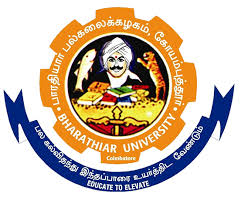 Re-accredited with “A” grade by NAAC Ranked 13th among Indian Universities by MHRD-NIRF (Established by Tamil Nadu State Legislature under the Bharathiar University Act 1981)Phone: 0422-2428114, 116 FAX: 0422-2425706  
e-mail: annualreport@buc.edu.in , Website:  www.b-u.ac.inNAME OF THE COLLEGE: _  _ _ _ _ _ _ _  _ _ _ _ _ __  _ _ _ _ _ _ _  _ _ _ _ _ _1.College Details :Courses offered, Sanctioned Strength of Students and Enrolment Details :3. Faculty and Staff (Aided) :4. Faculty and Staff (Self supporting) :5  (a).  Research Projects undertaken :5 (b).  Patents Awarded/Filed :6. Programmes and Publications (Organized/Presented/Published) (Please furnish the numbers only) :Library / ICT Resources : Faculty in-charge of the Library : Scholarship Details :9. Enrolment of students from Overseas and other States:10. Success ratio of students (2016 – 17):	11. Hostel Facilities:12. NCC Cadets/NSS Unit	:13. Details of Equipments (Please specify equipments worth more than Rs. Five Lakhs Only)14. Placement Details :15. Physical Education  :16. Research Degrees awarded :-------------------------------------------------------------------Address with PIN codeAddress with PIN codeAddress with PIN codePhone Number FaxE-Mail  Website addressPhone Number FaxE-Mail  Website addressPhone Number FaxE-Mail  Website addressYear of EstablishmentYear of EstablishmentYear of EstablishmentCategory Category Category Government /Aided / Self-Finance / Constituent Status/YearStatus/YearStatus/YearAutonomous/ Non-Autonomous Name of the PrincipalGender : Male/FemalePhone Number Mobile E-Mail Name of the PrincipalGender : Male/FemalePhone Number Mobile E-Mail Name of the PrincipalGender : Male/FemalePhone Number Mobile E-Mail Name of the Secretary /Correspondent Phone NumberMobileE-Mail Name of the Secretary /Correspondent Phone NumberMobileE-Mail Name of the Secretary /Correspondent Phone NumberMobileE-Mail Year of obtaining the statusYear of obtaining the status2fYear of obtaining the statusYear of obtaining the status12BNAACYear of Accreditation , Grade & Grade PointYear of Accreditation , Grade & Grade PointNAACYear of Re-accreditation, Grade & Grade PointYear of Re-accreditation, Grade & Grade PointNIRFNIRFNIRFPotential for ExcellencePotential for ExcellencePotential for ExcellenceOthersOthersOthersS. NoName of the Degree / SubjectAided / Unaided Sanctioned Strength  First Year EnrolmentFirst Year EnrolmentTotal  Community-Wise Enrolment Community-Wise Enrolment Community-Wise Enrolment Community-Wise Enrolment Community-Wise Enrolment Community-Wise Enrolment Community-Wise Enrolment Community-Wise Enrolment Community-Wise Enrolment Community-Wise Enrolment Community-Wise Enrolment Community-Wise Enrolment Community-Wise Enrolment Community-Wise Enrolment Second YearSecond YearThird YearThird YearGrand Total (I,II & III Years)Grand Total (I,II & III Years)S. NoName of the Degree / SubjectAided / Unaided Sanctioned Strength  First Year EnrolmentFirst Year EnrolmentTotal  OCOCBCBCBCMBCMMBC/ DNCMBC/ DNCSCSCSCASCASTSTSecond YearSecond YearThird YearThird YearGrand Total (I,II & III Years)Grand Total (I,II & III Years)S. NoName of the Degree / SubjectAided / Unaided Sanctioned Strength  MFTotal  MFMFMFMFMFMFMFMFMFMF1U.G. Courses2PG. Courses3M. Phil. Course4Ph. D. Course5Diploma / PG  Diploma Courses6Certificate  Courses7Add On Courses 8Integrated CoursesTotal  CategorySanctionedStrengthIn PositionIn PositionIn PositionIn PositionIn PositionIn PositionIn PositionIn PositionIn PositionIn PositionIn PositionIn PositionIn PositionIn PositionIn PositionIn PositionCategorySanctionedStrengthOCOCBCBCBCMBCM  MBC/ DNC  MBC/ DNCSCSCSCASCASTTOTALTOTALTOTALCategorySanctionedStrengthMFMFMFMFMFMFMFMFProfessorAssociate ProfessorAssistant ProfessorAdministrative StaffTechnical StaffTotalCategorySanctionedStrengthIn PositionIn PositionIn PositionIn PositionIn PositionIn PositionIn PositionIn PositionIn PositionIn PositionIn PositionIn PositionIn PositionIn PositionIn PositionIn PositionCategorySanctionedStrengthOCOCBCBCBCMBCM  MBC/ DNC  MBC/ DNCSCSCSCASCASTTOTALTOTALTOTALCategorySanctionedStrengthMFMFMFMFMFMFMFMFProfessorAssociate ProfessorAssistant ProfessorAdministrative StaffTechnical StaffTotalS.NoParticularsNos.Name of the funding AgencyAmount in  ` in lakhs1Minor Projects  2Major Projects 3Research Schemes/Industrial projects TotalS.NoNo. of Patents FieldNo. of Patents AwardedFiled in Filed in S.NoNo. of Patents FieldNo. of Patents AwardedIndiaAbroad(specify the country)12TotalNo. of programmes organizedNo. of programmes organizedNo. of programmes organizedNo. of programmes organizedNo. of programmes organizedNo. of papers presentedNo. of papers presentedNo. of papers presentedNo. of papers presentedNo. of papers presentedNo. of publicationsNo. of publicationsNo. of publicationsNo. of publicationsCongressConferencesSeminarsWorkshopsSymposiaCongressConferencesSeminarsWorkshopsSymposiaInternational JournalNational JournalBooksMonographS. No.ParticularsNos.S. No.ParticularsNos.1Books available 7CDs and Digital Books available2Books added 8Foreign  Magazines3Indian Magazines  9Online Journals4Data bases available10Foreign  Journals5Indian Journals11Language Lab6Titles available12Internet (Specify speed)Sl. No.ParticularsNos.Amount in`1Students benefited2Students admitted under  free education Sl. No.ParticularsMaleFemaleTotal1Overseas Students2Other State StudentsSl. No.ParticularsAppearedAppearedPassedPassedPass percentage(Final year percentages)Sl. No.ParticularsMaleFemaleMaleFemalePass percentage(Final year percentages)1UG (Cumulative)2PG(Cumulative)3Other courses (Cumulative)Sl. No.ParticularsMaleFemaleTotal1Hostels 2Students in the HostelS. No.NCC cadetsNCC cadetsNCC cadetsNSS UnitNSS UnitNSS UnitNSS UnitS. No.MaleFemaleTotalNo. of UnitsMaleFemaleTotal1S. No.Name of the EquipmentsQuantityAmount in` in lakhsName of the Placement officer:                                              Name of the Placement officer:                                              Name of the Placement officer:                                              Name of the Placement officer:                                              Name of the Placement officer:                                              Phone/Mobile Number                                                         e-mail:Phone/Mobile Number                                                         e-mail:Phone/Mobile Number                                                         e-mail:Phone/Mobile Number                                                         e-mail:Phone/Mobile Number                                                         e-mail:Number of Placement ProgrammesNumber of Placement ProgrammesNumber of Placement ProgrammesNumber of Placement ProgrammesNumber of Placement ProgrammesSl. No.ParticularsNo. of StudentsNo. of StudentsNo. of StudentsSl. No.ParticularsMaleFemaleTotal1Students Placed2Placements obtained through  Campus Interview 3Ratio of Placement to Students (Total no. of Placements / Total no. of Students) Name of the Physical Director:                                             Phone/Mobile Number                                                         e-mail:Name of the Physical Director:                                             Phone/Mobile Number                                                         e-mail:Name of the Physical Director:                                             Phone/Mobile Number                                                         e-mail:Name of the Physical Director:                                             Phone/Mobile Number                                                         e-mail:S. No.Name of the TournamentNo. of eventsNo. of Prizes/Medalswon1M. Phil.M. Phil.M. Phil.M. Phil.M. Phil.M. Phil.Ph.D.Ph.D.Ph.D.Ph.D.Ph.D.Ph.D.MaleMaleFemaleFemaleTotalTotalMaleMaleFemaleFemaleTotalTotalFTPTFTPTFTPTFTPTFTPTFTPT